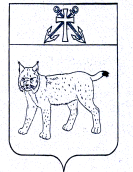 АДМИНИСТРАЦИЯ УСТЬ-КУБИНСКОГО МУНИЦИПАЛЬНОГО  ОКРУГАПОСТАНОВЛЕНИЕс. Устьеот 21.04.2023                                                                                                    № 678                                                                                                                                                                                                                                                                                                                   	В соответствии с Федеральным законом от 28 июня 2014 года № 172-ФЗ "О стратегическом планировании в Российской Федерации", на основании решения Представительного Собрания округа от 24 ноября 2022 года № 90  «Об утверждении Положения о стратегическом планировании в Усть-Кубинском муниципальном округе», ст. 42 Устава округа администрация округаПОСТАНОВЛЯЕТ:	1. Утвердить прилагаемый Порядок разработки, корректировки, осуществления мониторинга и контроля реализации стратегии социально-экономического развития Усть-Кубинского муниципального округа (приложение 1).    	2. Настоящее постановление вступает в силу со дня его подписания и подлежит официальному опубликованию.(приложение)Порядок разработки,корректировки, осуществления мониторинга и контроляреализации  стратегии социально-экономическогоразвития Усть-Кубинского муниципальногоокруга (далее - Порядок)1. Общие положения1.1. Порядок устанавливает состав и содержание стратегии социально-экономического развития округа (далее - Стратегия), процедуру ее разработки, корректировки, мониторинга и контроля реализации, определяет основных участников данных процессов.1.2. Стратегия является документом системы стратегического планирования округа и разрабатывается на долгосрочный период в целях определения приоритетов, целей и задач муниципального управления и  социально-экономического развития округа, согласованных с приоритетами, целями и задачами социально-экономического развития Российской Федерации и Вологодской области.1.3. Стратегия социально-экономического развития округа разрабатывается на основе муниципальных нормативных правовых актов Усть-Кубинского муниципального округа с учетом других документов стратегического планирования округа.1.4. Стратегия утверждается решением Представительного Собрания  округа.1.5. Стратегия является основой для разработки плана мероприятий по ее реализации, муниципальных программ, документов территориального планирования округа, инвестиционных проектов, планов деятельности органов местного самоуправления округа, иных документов в сфере планирования и развития округа.1.6. Стратегия подлежит обязательной государственной регистрации в федеральном государственном реестре документов стратегического планирования в порядке и сроки, установленные Правительством Российской Федерации, с учетом требований законодательства Российской Федерации о государственной, коммерческой, служебной и иной охраняемой законом тайне. Организация деятельности по представлению Стратегии для обязательной государственной регистрации осуществляется отделом экономики, отраслевого развития и контроля администрации округа (далее - уполномоченный орган).2. Основания для разработки и корректировки Стратегии2.1. Основная цель разработки (корректировки) Стратегии - определение (корректировка) приоритетов, целей и задач социально-экономического развития Усть-Кубинского муниципального округа на долгосрочный период.2.2. Стратегия на новый период разрабатывается и утверждается  не позднее  чем за год до окончания срока, установленного в Стратегии на текущий период, но не позднее 20 октября последнего года реализации Стратегии на текущий период.2.3. Основаниями для организации деятельности по корректировке Стратегии являются:- изменение требований действующего законодательства, регламентирующих порядок разработки и реализации стратегий социально-экономического развития на уровне муниципального образования;- существенное изменение социально-экономического положения  округа;- решение главы округа.2.4. Решение о разработке и корректировке Стратегии принимается главой округа путем издания соответствующего постановления администрации округа.3. Состав и содержание Стратегии3.1. Стратегия содержит:- оценку достигнутых целей социально-экономического развития округа, определенных действующей Стратегией; анализ социально-экономического положения в округе за период реализации действующей Стратегии;-приоритеты, цели, задачи и направления социально-экономической политики округа;-показатели достижения целей социально-экономического развития  округа, -сроки, этапы  и механизмы реализации стратегии;-оценку финансовых ресурсов, необходимых для реализации стратегии;-ожидаемые результаты реализации стратегии;-информацию о муниципальных программах округа, утверждаемых в целях реализации стратегии;-направления пространственного развития округа;-иные положения в сфере планирования и развития округа, определяемые муниципальными правовыми актами.3.2. Стратегия может включать:- сценарии социально-экономического развития округа на период действия Стратегии;- перечень наиболее значимых мероприятий, программ, планов и проектов, обеспечивающих достижение долгосрочных целей социально-экономического развития округа на период действия Стратегии;- приложения, содержащие информацию в сфере планирования и развития округа, в т.ч. исполнения поручений и Указов Президента Российской Федерации на период действия Стратегии.4. Участники деятельности по разработке и корректировке Стратегии4.1. Участниками деятельности по разработке и корректировке Стратегии являются:-Представительное Собрание округа;-глава  округа;-администрация округа;- контрольно-счетная комиссия  округа.-муниципальные организации в случаях, предусмотренных муниципальными нормативными правовыми актами.4.2. К разработке и корректировке Стратегии могут привлекаться объединения профсоюзов и работодателей, общественные, научные и иные организации (в том числе консалтинговые, экспертные, социологические и др.) с учетом требований действующего законодательства о государственной, коммерческой, служебной и иной охраняемой законом тайне.4.3. С целью координации деятельности участников по разработке и корректировке Стратегии создается рабочая группа. 4.4. Ответственным за формирование проекта Стратегии в соответствии с согласованной концепцией и структурой Стратегии, а также подготовку документов для рассмотрения проекта Стратегии на заседании Представительного Собрания округа является уполномоченный орган.4.5. Представительное Собрание округа осуществляет рассмотрение и утверждение разработанной или скорректированной Стратегии.5. Этапы разработки (корректировки) СтратегииРазработка (корректировка) Стратегии включает следующие этапы:5.1. Подготовка уполномоченным органом проекта постановления администрации округа о начале разработки (корректировки) Стратегии, о создании рабочей группы по разработке (корректировке) Стратегии  и об утверждении плана мероприятий по разработке (корректировке) Стратегии.5.2. Формирование рабочей группой концепции и структуры Стратегии.5.4. Осуществление деятельности рабочей группы по разработке (корректировке) разделов Стратегии и представление информации в уполномоченный орган в соответствии с утвержденным планом мероприятий.5.5. Формирование уполномоченным органом проекта Стратегии на основе решений заседаний рабочей группы, информации и материалов участников реализации плана мероприятий по разработке (корректировке) Стратегии.6. Рассмотрение, согласование и утверждение Стратегии (корректировки Стратегии)Рассмотрение, согласование и утверждение Стратегии (корректировки Стратегии) включает следующие этапы:6.1. Организация уполномоченным органом процессов согласования подготовленного проекта Стратегии (корректировки Стратегии) с участниками  стратегического планирования, внесение дополнений и изменений в проект Стратегии (корректировки Стратегии) по итогам согласований.6.2. Организация уполномоченным органом общественного обсуждения проекта Стратегии (корректировки Стратегии) в порядке, утверждённом постановлением администрации округа,   а также публичных слушаний, согласно порядку, определенному решением Представительного Собрания округа, внесение дополнений и изменений в проект Стратегии (корректировки Стратегии) по итогам общественного обсуждения и публичных слушаний.6.3. Представление уполномоченным органом проекта сформированной (откорректированной) Стратегии на рассмотрение в Правительство Вологодской области, внесение дополнений и изменений в проект Стратегии (корректировки Стратегии) по предложениям исполнительных органов государственной власти Вологодской области.6.4. Организация уполномоченным органом представления проекта разработанной (откорректированной) Стратегии на утверждение депутатам Представительного Собрания округа.  6.5. Размещение разработанной (откорректированной) Стратегии в течение 10 календарных дней со дня ее утверждения на официальном сайте округа, а также на общедоступном информационном ресурсе стратегического планирования в информационно-телекоммуникационной сети "Интернет".7. Мониторинг  реализацией Стратегии7.1. Мониторинг реализации Стратегии (далее - мониторинг) осуществляется с целью периодической комплексной оценки хода реализации Стратегии в отчетном периоде, а также с целью формирования предложений по повышению эффективности деятельности участников реализации Стратегии по достижению в установленные сроки запланированных значений целевых показателей Стратегии.7.2. Мониторинг осуществляется ежегодно уполномоченным органом совместно с участниками стратегического планирования в рамках подготовки ежегодного отчета по выполнению плана мероприятий реализации Стратегии округа. 7.3. Результаты мониторинга реализации Стратегии отражаются в ежегодном отчете главы округа  о результатах своей деятельности и деятельности администрации округа. 8. Контроль реализации Стратегии8.1. Основными задачами контроля реализации Стратегии являются:- комплексная оценка достижения целей социально-экономического развития округа по итогам реализации Стратегии;- оценка влияния внутренних и внешних условий на плановый и фактический уровни достижения целей социально-экономического развития округа, определенных Стратегией;- разработка предложений по повышению эффективности системы стратегического планирования.8.2. Контроль реализации Стратегии осуществляется в рамках формирования сводного отчета о реализации  Стратегии.Сводный отчет о реализации  Стратегии является основным документом, в котором отражаются результаты контроля реализации Стратегии, и учитывается при корректировке стратегии и  разработке новой Стратегии.8.3. Сводный отчет о реализации Стратегии содержит:- оценку достижения стратегической цели развития округа в разрезе ключевых целевых показателей;- цели и задачи по приоритетным направлениям социально-экономического развития округа на период действия Стратегии;- оценку и анализ достижения целей социально-экономического развития округа по приоритетным направлениям в разрезе целевых показателей, определенных Стратегией;- основные мероприятия по приоритетным направлениям, обеспечившие достижение целей социально-экономического развития округа.8.4. Сводный отчет о реализации Стратегии рассматривается и утверждается на заседании  Представительного Собрания округа в год окончания действия Стратегии.8.5. Ответственным за организацию деятельности по формированию сводного отчета о реализации Стратегии является уполномоченный орган.8.6. В целях формирования Сводного отчета о реализации Стратегии уполномоченный орган направляет ответственным исполнителям мероприятий Стратегии запросы о предоставлении информации в соответствии с их компетенцией.8.7. На основании полученной информации уполномоченный орган формирует проект Сводного отчета о реализации Стратегии. В сводном отчете о реализации Стратегии учитываются результаты мониторинга реализации документов стратегического планирования, отраженные в период действия Стратегии в ежегодных  отчетах главы округа о результатах своей деятельности и деятельности администрации округа.8.8. Проект Сводного отчета о реализации Стратегии направляется на утверждение депутатам Представительного Собрания округа в соответствии с Регламентом администрации округа.Об утверждении порядка разработки, корректировки, осуществления мониторинга и контроля реализации  стратегии социально-экономического развития Усть-Кубинского муниципального округаВременно исполняющий полномочия главы округа первый заместитель главы округа                                              А.О. СемичевУтвержденпостановлением администрации округа от 21.04.2023 № 678